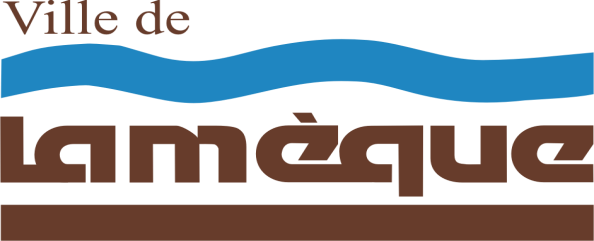 Réunion ordinaire publique du conseil municipal de la Ville de Lamèque tenue à l’Hôtel de Ville, le mardi 17 décembre 2019 à 19 h 00 sous la présidence du Maire Jules Haché.								Ordre du jour1.	Ouverture de la réunion2.	Relevé des présences3.	Adoption de l’ordre du jour4.	Déclaration des conflits d’intérêts5.	Adoption des procès-verbaux précédents	5.1	 Réunion ordinaire publique du 19 novembre 20196.	Suivi du procès-verbal7.	Suivi des dossiers8.	Présentation du Budget d’opération 2020 - LAMÈQUE CENTRE-VILLE INC.8.1	Budget d’opération 2020 - LAMÈQUE CENTRE-VILLE INC.9.	Présentation du Budget 2020- Ville de Lamèque	9.1	Budget – compte général	9.2	Budget – service public10.	Échelle salariale11.	Cédule des taux eau et égout 202012.	Affaires nouvelles12.1     	Autorisation d'utilisation du fonds de réserve	12.2     	Autorisation d'utilisation du fonds de réserve12.3	Transfert au fonds de réserve - compte général	12.4     Transfert au fonds de réserve - eau et égout12.5	Remise d’un (1) chèque - programme de politique de mesures incitatives 12.6	Fermeture des bureaux – période des fêtes13.	Correspondances reçues et envoyées14.	Rapport des conseiller(ère)s15.	Levée de la réunion.Dave BrownDirecteur général